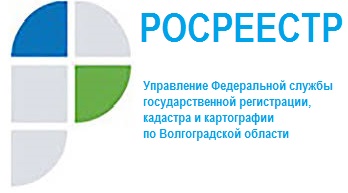  «ГОРЯЧИЕ» ТЕЛЕФОННЫЕ ЛИНИИУПРАВЛЕНИЯ РОСРЕЕСТРА ПО ВОЛГОГРАДСКОЙ ОБЛАСТИВ ноябре 2020 ГОДАПодробные разъяснения по интересующим граждан вопросам можно получить у специалистов Управления Росреестра по Волгоградской области по датам, указанным в графике:02 ноября 2020 годаС 10.00 до 12.00 «горячую линию» на тему: «Предоставление документов на государственную регистрацию прав в электронном виде» проведут специалисты Дубовского отдела. Телефон «горячей линии»:  8(84458) 3-54-53.С 14.00 до 18.00 «горячую линию» на тему: «Государственная регистрация прав, государственный кадастровый учет, государственный земельный надзор, государственный фонд данных» проведут специалисты Быковского отдела. Телефон «горячей линии»:  8(84495) 3-12-89.03 ноября 2020 годаС 10.00 до 12.00 «горячую линию» на тему: «Об организации личного приема граждан в Управлении и                                                                предоставлении информации о рассмотрении документов» проведут специалисты отдела общего обеспечения. Телефон «горячей линии»:  8(8442) 94-82-91.С 10.00 до 11.00 «горячую линию» на тему: «О предоставлении государственной услуги Росреестра в сфере ведения государственного фонда данных, полученных в результате проведения землеустройства» проведут специалисты межмуниципального отдела по Котельниковскому и Октябрьскому районам. Телефон «горячей линии»:                                   8(84476) 3-34-83.С 11.00 до 12.00 «горячую линию» на тему: «Государственная регистрация прав, государственный кадастровый учет, выдача сведений из ЕГРН, государственный земельный надзор» проведут специалисты межмуниципального отдела по Новоаннинскому и Киквидзенскому районам. Телефон «горячей линии»:  8(84447) 3-14-36.06 ноября 2020 годаС 09.00 до 10.00 «горячую линию» на тему: «Электронные услуги, предоставляемые Росреестром» проведут специалисты межмуниципального отдела по городу Волжскому и Ленинскому району. Телефон «горячей линии»: 8(8443) 31-87-52.09 ноября 2020 годаС 09.00 до 10.00 «горячую линию» на тему: «Вопросы соблюдения земельного законодательства» проведут специалисты межмуниципального отдела по городу Урюпинску, Урюпинскому и Нехаевскому районам. Телефон «горячей линии»:  8(84442) 4-09-28.С 09.00 до 12.00 «горячую линию» на тему: «Вопросы государственного земельного надзора по использованию и охране земель» проведут специалисты межмуниципального отдела по Суровикинскому, Клетскому и Чернышковскому районам. Телефон «горячей линии»:  8(84473) 9-38-94.С 10.00 до 11.00 «горячую линию» на тему: «Соблюдение земельного законодательства» проведут специалисты Калачевского отдела. Телефон «горячей линии»: 8(84472) 3-40-82.С 15.00 до 17.00 «горячую линию» на тему: «О предоставлении документов из государственного фонда данных» проведут специалисты Алексеевского отдела. Телефон «горячей линии»: 8(84446) 3-15-97.10 ноября 2020 годаС 10.00 до 12.00 «горячую линию» на тему: «Сроки государственной регистрации» проведут специалисты межмуниципального отдела по Котовскому и Даниловскому районам. Телефон «горячей линии»: 8(84455)  4-35-66.С 10.00 до 12.00 «горячую линию» на тему: «Предоставление из государственного фонда данных координат пунктов в МСК-34» проведут специалисты отдела землеустройства, мониторинга земель и кадастровой оценки недвижимости. Телефон «горячей линии»: 8(8442) 97-04-92.С 11.00 до 12.00 «горячую линию» на тему: «Государственная регистрация прав, государственный кадастровый учет, выдача сведений из ЕГРН, государственный земельный надзор» проведут специалисты межмуниципального отдела по Новоаннинскому и Киквидзенскому районам. Телефон «горячей линии»: 8(84447) 3-14-36.С 14.30 до 15.30 «горячую линию» на тему: «Государственная регистрация прав недвижимости и государственный кадастровый учет» проведут специалисты межмуниципального отдела по г. Фролово, Фроловскому и Иловлинскому районам. Телефон «горячей линии»: 8(84467) 5-26-20.11 ноября 2020 годаС 09.00 до 12.00 «горячую линию» на тему: «Получение информации из ЕГРН и государственная регистрация прав на недвижимость и сделок с ним» проведут специалисты Новониколаевского отдела. Телефон «горячей линии»: 8(84444) 6-98-70.С 14.00 до 16.00 «горячую линию» на тему: «Государственная регистрация ипотеки возникающей на основании закона с привлечением кредитных средств, в том числе с использованием материнского (семейного) капитала» проведут специалисты Николаевского отдела. Телефон «горячей линии»: 8(84494) 6-49-53.С 14.00 до 15.00 «горячую линию» на тему: «Право ограниченного пользования земельным участком, сервитут. Порядок установления» проведут специалисты межмуниципального отдела по Котельниковскому и Октябрьскому районам. Телефон «горячей линии»: 8(84476) 3-34-83.12 ноября 2020 годаС 11.00 до 12.00 «горячую линию» на тему: «Аресты (запреты) и их прекращения» проведут специалисты межмуниципального отдела по городу Камышину, Камышинскому и Ольховскому районам. Телефон «горячей линии»:  8(84457) 4-52-86.С 11.00 до 12.00 «горячую линию» на тему: «Контроль и надзор в сфере саморегулируемых организаций и арбитражных управляющих» проведут специалисты отдела по контролю (надзору) в сфере саморегулируемых организаций. Телефон «горячей линии»:  8(8442) 97-59-74.13 ноября 2020 годаС 10.00 до 11.00 «горячую линию» на тему: «Государственный кадастровый учет объектов недвижимости жилого назначения» проведут специалисты отдела регистрации объектов недвижимости жилого назначения. Телефон «горячей линии»:  8(8442) 33-37-80 доб. 3191.С 15.00 до 16.00 «горячую линию» на тему: «Вопросы государственной регистрации прав на земельные участки в упрощенном порядке» проведут специалисты межмуниципального отдела по Жирновскому, Руднянскому и Еланскому районам. Телефон «горячей линии»: 8(84452) 5-40-66.16 ноября 2020 годаС 10.00 до 11.00 «горячую линию» на тему: «Актуальные вопросы государственной регистрации прав» проведут специалисты отдела регистрации объектов недвижимости нежилого назначения. Телефон «горячей линии»: 8(8442) 33-37-80 доб. 5062.С 10.00 до 12.00 «горячую линию» на тему: «Особенности государственного земельного надзора» проведут специалисты межмуниципального отдела по г. Михайловка и Кумылженскому району. Телефоны «горячей линии»: 8(84463) 2-04-31, 2-00-99.С 10.00 до 12.00 «горячую линию» на тему: «Предоставление информации из государственного данных» проведут специалисты Дубовского отдела. Телефон «горячей линии»: 8(84458)3-31-37.С 11.00 до 12.00 «горячую линию» на тему: «Вопросы государственного земельного надзора» проведу специалисты отдела государственного земельного надзора. Телефон «горячей линии»: 8(8442) 97-07-80.С 11.00 до 12.00 «горячую линию» на тему: «Порядок предоставления государственных услуг Росреестра в электронном виде» проведут специалисты Серафимовичского отдела. Телефон «горячей линии»: 8(84464) 4-45-31.С 14.00 до 16.00 «горячую линию» на тему: «Предоставление из ЕГРН» проведут специалисты отдела ведения ЕГРН. Телефон «горячей линии»: 8(8442) 33-37-99.С 14.00 до 18.00 «горячую линию» на тему: «Государственная регистрация прав, государственный кадастровый учет, государственный земельный надзор, государственный фонд данных» проведут специалисты Быковского отдела. Телефон «горячей линии»: 8(84495) 3-12-89.17 ноября 2020 годаС 10.00 до 11.00 «горячую линию» на тему: «Аресты (запреты) и их прекращения» проведут специалисты отдела регистрации арестов. Телефон «горячей линии»: 8(8442) 33-37-87 доб. 4071.С 11.00 до 12.00 «горячую линию» на тему: «Нотариальное удостоверение сделок при отчуждении долей» проведут специалисты межмуниципального отдела по Котельниковскому и Октябрьскому районам. Телефон «горячей линии»: 8(84476) 3-33-80.С 11.00 до 12.00 «горячую линию» на тему: «Государственная регистрация прав, государственный кадастровый учет, выдача сведений из ЕГРН, государственный земельный надзор» проведут специалисты межмуниципального отдела по Новоаннинскому и Киквидзенскому районам. Телефон «горячей линии»: 8(84447) 3-14-39.18 ноября 2020 годаС 10.00 до 11.00  «горячую линию» на тему: «Порядок предоставления и переофомления лицензий на осуществление  геодезической и картографической деятельности» проведут специалисты отдела геодезии и картографии. Телефон «горячей линии»: 8(8442) 93-11-09.19 ноября 2020 годаС 10.00 до 11.00 «горячую линию» на тему: «Актуальные вопросы государственного надзора» проведут специалисты  Светлоярского отдела. Телефон «горячей линии»: 8(84477) 6-27-81.С 15.00 до 17.00 «горячую линию» на тему: «Вопросы государственной регистрации прав и прекращения арестов, запретов на совершение регистрационных действий» проведут специалисты Алексеевского отдела. Телефон «горячей линии»: 8(84446) 3-21-37.23 ноября 2020 годаС 10.00 до 12.00 «горячую линию» на тему: «Одновременная государственная регистрация прав и постановка на государственный кадастровый учет  объектов недвижимого имущества» проведут специалисты Городищенского отдела. Телефон «горячей линии»: 8(84468) 3-52-47.С 10.00 до 12.00 «горячую линию» на тему: «Предоставление копий правоустанавливающих документов» проведут специалисты Дубовского отдела. Телефон «горячей линии»: 8(84458) 3-29-47.24 ноября 2020 годаС 11.00 до 12.00 «горячую линию» на тему: «Государственная регистрация прав, государственный кадастровый учет, выдача сведений из ЕГРН, государственный земельный надзор» проведут специалисты межмуниципального отдела по Новоаннинскому и Киквидзенскому районам. Телефон «горячей линии»: 8(84447) 3-14-39.С 11.00 до 12.00 «горячую линию» на тему: «Государственный кадастровый учет и государственная регистрация прав» проведут специалисты межмуниципального отдела по Палласовскому и Старополтавскому районам. Телефон «горячей линии»: 8(84493) 4-42-43.25 ноября 2020 годаС 09.30 до 10.30 «горячую линию» на тему: «Государственная регистрация прав недвижимости и государственный кадастровый учет» проведут специалисты межмуниципального отдела по г. Фролово, Фроловскому и Иловлинскому районам. Телефон «горячей линии»: 8(84465) 2-49-00.C 14.00 до 16.00 «горячую линию» на тему: «Государственный кадастровый учёт объектов недвижимого имущества и государственная регистрация прав на недвижимое имущество» проведут специалисты отдела координации и анализа деятельности в учётно-регистрационной сфере. Телефоны «горячей линии»: 8(8442) 33-37-87, 33-37-80 доб. 4031.С 15.00 до 17.00 «горячую линию» на тему: «Подача заявлений на государственную регистрацию прав на недвижимое имущество и сделок с ним в электронном виде» проведут специалисты Алексеевского отдела. Телефон «горячей линии»: 8(84446) 3-21-37.26 ноября 2020 годаС 10.00 до 11.00 «горячую линию» на тему: «Административное обследование земельных участков: цель, порядок проведения» проведут специалисты межмуниципального отдела по Котельниковскому и Октябрьскому районам. Телефон «горячей линии»: 8(84476) 3-34-83.27 ноября 2020 годаС 14.00. до 15.00 «горячую линию» на тему: «Государственный кадастровый учёт объектов недвижимого имущества и государственная регистрация прав на недвижимое имущество» проведут специалисты Среднеахтубинского района. Телефон «горячей линии»: 8(84479) 5-25-08.30 ноября 2020 годаС 09.00 до 10.00 «горячую линию» на тему: «Регистрация прав на недвижимое имущество и сделок с ним» проведут специалисты межмуниципального отдела по городу Урюпинску, Урюпинскому и Нехаевскому районам. Телефон «горячей линии»: 8(84442) 4-09-28.